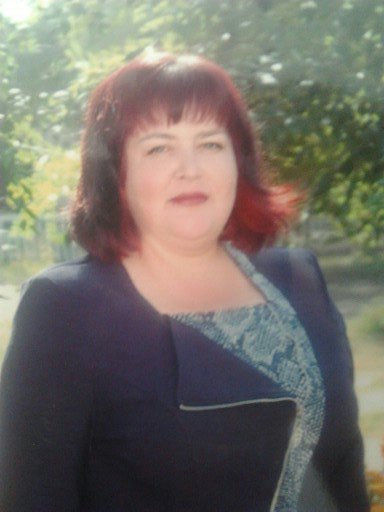 Подлежащее и способы его выраженияХод урока:Ф.И.О. учителяАнуфриева Александра ГеннадьевнаДата: Предмет: русский языкКласс: 8Кабинет № Тема урока:Подлежащее и способы его выраженияПодлежащее и способы его выраженияПодлежащее и способы его выраженияЦель:Расширение понятия о подлежащем и способах его выражения.Расширение понятия о подлежащем и способах его выражения.Расширение понятия о подлежащем и способах его выражения.Задачи:Научить находить подлежащее в предложениях и определять его состав.Показать явления субстантивации слов на примере подлежащего.Активизировать знания учащихся о главных членах предложения.Развиватьобщеучебные умения: структурирование и моделирование знаний, извлечение необходимой информации, умение строить речевое высказывание;логические: анализ текста, выбор оснований, логические связи и доказательство.Воспитывать навык совместного труда.Научить находить подлежащее в предложениях и определять его состав.Показать явления субстантивации слов на примере подлежащего.Активизировать знания учащихся о главных членах предложения.Развиватьобщеучебные умения: структурирование и моделирование знаний, извлечение необходимой информации, умение строить речевое высказывание;логические: анализ текста, выбор оснований, логические связи и доказательство.Воспитывать навык совместного труда.Научить находить подлежащее в предложениях и определять его состав.Показать явления субстантивации слов на примере подлежащего.Активизировать знания учащихся о главных членах предложения.Развиватьобщеучебные умения: структурирование и моделирование знаний, извлечение необходимой информации, умение строить речевое высказывание;логические: анализ текста, выбор оснований, логические связи и доказательство.Воспитывать навык совместного труда.Ожидаемый результат:Учащиеся разовьют навык  нахождения подлежащее в предложении, узнают больше о способах его выражения, познакомятся с термином «субстантивация»Учащиеся разовьют навык  нахождения подлежащее в предложении, узнают больше о способах его выражения, познакомятся с термином «субстантивация»Учащиеся разовьют навык  нахождения подлежащее в предложении, узнают больше о способах его выражения, познакомятся с термином «субстантивация»Критерии успеха:Ученик А  составляет лингвистическое высказывание о способах выражения подлежащего, свободно оперирует новыми понятиями ,определяет грамматическую основу предложения и способы выражения подлежащегоУченик В умеет находить в предложении подлежащее и определять способ его выраженияУченик С расширяет познания о главном члене предложения - подлежащееУченик А  составляет лингвистическое высказывание о способах выражения подлежащего, свободно оперирует новыми понятиями ,определяет грамматическую основу предложения и способы выражения подлежащегоУченик В умеет находить в предложении подлежащее и определять способ его выраженияУченик С расширяет познания о главном члене предложения - подлежащееУченик А  составляет лингвистическое высказывание о способах выражения подлежащего, свободно оперирует новыми понятиями ,определяет грамматическую основу предложения и способы выражения подлежащегоУченик В умеет находить в предложении подлежащее и определять способ его выраженияУченик С расширяет познания о главном члене предложения - подлежащееКлючевые идеи/подход:Новые подходы в обучении,   ОО и ОдО, обучение согласно возрастным особенностям, обучение талантливых и одаренных, управление и лидерство в обучении. Новые подходы в обучении,   ОО и ОдО, обучение согласно возрастным особенностям, обучение талантливых и одаренных, управление и лидерство в обучении. Новые подходы в обучении,   ОО и ОдО, обучение согласно возрастным особенностям, обучение талантливых и одаренных, управление и лидерство в обучении. Учебник:(рекомендованный МОН РК)Русский язык: Учеб. Для 8 кл. общеобразоват. шк/Э.Д.Сулейменова, О.Б.Алтынбекова, Г.Б.Мадиева. – 3-е изд., дораб. – Алматы: Атамура, 2012. – 368 с.Русский язык: Учеб. Для 8 кл. общеобразоват. шк/Э.Д.Сулейменова, О.Б.Алтынбекова, Г.Б.Мадиева. – 3-е изд., дораб. – Алматы: Атамура, 2012. – 368 с.Русский язык: Учеб. Для 8 кл. общеобразоват. шк/Э.Д.Сулейменова, О.Б.Алтынбекова, Г.Б.Мадиева. – 3-е изд., дораб. – Алматы: Атамура, 2012. – 368 с.ВремяДеятельность учителяДеятельностьобучающихсяОцениваниеОцениваниеРесурсыВремяДеятельность учителяДеятельностьобучающихсяФормативное (ОдО)Суммативное (ОО)Ресурсы2 минI   Организация учебного процесса.Настраиваемся на урок. Поприветствуйте друг друга глазами, улыбнитесь друг другу, пожмите друг другу руки. Возьмите за руки друг друга, почувствуйте, что сегодня вы одна команда. Будьте уверены в том, что рядом с вами товарищи, которые помогут вам справится с любыми трудностями. Садитесь.(Объяснение работы с листами самооценивания, критерии оценивания,  назначение координатора группы, распределение ролей)Эмоционально настраиваются на урокПрезентация слайд 1 Листы самооценивания, критерии15 минЗ мин3 мин7  мин2 минСтадия вызоваОткройте тетради, запишите число.- Вспомните, что вам известно о подлежащем?Кластер «Подлежащее»Стратегия «Колесо»Предлагаю выполнить задание: Данные предложения «рассыпались», помогите найти в них подлежащее, не соединяя слова:Деревья, от, гнулись, ветерка, малейшего;реку, Грека, ехал, через;везёт, на, Соньку, Санька, санках;(существительные стоят в именительном падеже и отвечают на вопрос что? или кто?)мать, дочь, любит;(подлежащее зависит от порядка слов в предложении, т.к. у одушевлённых существительных совпадают формы именительных и винительных падежей)велосипед, грузовик, разбил;(подлежащее – грузовик, зависит не от порядка слов, а от смысла)- Испытываете ли вы трудности при определении грамматической основы предложения? (да, нет, не всегда)- Итак, ребята, кто-то из вас, может быть, уже определил тему урока? «Подлежащее и способы его выражения». Запишите тему в тетрадь. - Скажите, какая часть темы урока вам достаточно известна, а какая требует дополнить знания новыми сведениями? (ответы учащихся)- Исходя из сказанного, определите цель и задачи на урок. (Ответы детей).Цель урока:Сегодня расширим понятие о подлежащем и способах его выражения. Работа в группеАктуализируют предыдущие знания по теме урокаИсследовательская работа  в группах, коллективное обсуждение и проверка работыДополнение кластераОпределение темы урока, постановка цели и задач«Комплимент»Аплодисменты«Сэндвич» учительЛист самооценивания«Комплимент»самооценкаПостеры, маркерыСлайд 2приложение 1Слайд 310 мин1 мин5 мин1 минСтадия осмысленияЗапишите в тетради 2 предложения: наречиеЗавтра обязательно наступит.Инфинитив Учиться всегда пригодитсяНайдите грамматическую основу предложения и укажите чем выражено подлежащееРаботаем в парах: можно совещаться, обсуждать выполнение следующего задания - решить криптограмму. Поднимитесь на верхушку синтаксической «лестницы», а потом спуститесь с неё. Тогда вы будете знать, чем может быть выражено подлежащее. Для того чтобы правильно пройти по лестнице, нужно двигаться по диагонали сверху вниз, начиная с выделенного места. - Кто первый находит ответ, выносит его на кластер  и записывает в тетрадь.- Дополним ещё наш список из приложения, в котором представлены предложения с разными способами выражения подлежащего.Сделаем вывод:Место подлежащего может занять любая часть речи, а также единицы синтаксисаИндивидуальная работаСамопроверкаРабота в парахЗаполняют кластерВывод по изучаемому материалуСамооценкавзаимооценкаСлайд 4,Слайд 5Приложение 2Приложение 315  мин5 мин3 мин5 минРазмышление - Запишите предложения, подчеркните  грамматическую основу, укажите, чем  выражено подлежащее?:Сытый голодного не разумеет.Семеро одного не ждут.Понимать – значит сочувствовать.Однажды человек десять наших офицеров обедали у Сильвио.Большое окно было распахнуто.Большое    видится на расстоянии.Обратим внимание на 5 и 6 предложения.- Что общего между ними? (слово «большое»): определим синтаксическую роль (4 – определение, 5 – подлежащее: т.е. одновременно называет предмет, отвечая на вопрос что?, и его признак). Прилагательное употреблено в значении существительного, перешло в разряд существительных.  Такой способ словообразования  в лингвистике называется субстантивацией (переход одной части речи в другую).- Прочитайте примеры субстантивации из приложения 1. -  Как вы думаете, сам термин подлежащее, какой частью речи раньше было? Что оно означало буквально?Учебник стр 62 упр 122Работа в группахИндивидуальная работа у доски со слабыми уч-сяИндивидуальная самостоятельная работа самооценкаОценку за работу ставит координатор группыУч-ся у доски оценивает учительОценку за работу ставит координатор Слайд 6Приложение 4Название термина на доскеРабота с учебником7 мин:5  мин2 мин2 минПодведение итогов урока.                         Как мы усвоили урок?
Найдите подлежащее, выпишите его, укажите чем выражено1.Гости приехали утром.2.Он был в музее.3.Старшие помогали младшим.4.Желающие могли покататься на лодке.5.Два да два – четыре.6.Курить- здоровью вредить.7.Завтра не наступит никогда.8.Га-га-га слышалось на лугу.9.Мы с сестрой радовались возвращению домой. РефлексияОбратитесь к своему листу оценивания и найдите свое место в   «Графике урока» Домашнее задание  Для всех:Стр. 62 правило, упр. 121 (по заданию: подчеркнуть грамматическую основу предложения, указать, чем выражено подлежащее).На выбор:Составить и записать лингвистическое высказывание на тему урока;Выписать 7-8 предложений из художественных произведений с разными способами выражения подлежащего.Суммативное оценивание работы на урокеСпасибо за урок!Проверка знаний учащихсявзаимопроверкавзаимооцениваниесамооцениваниеСлайд 7,8Приложение 5Приложение 6 Слайд 9